令和５年７月３日　　（2023年）　　校下(地区)会長・団体長　　金身連理事金沢市身体障害者団体連合会会　長　 上　地　成　佳  　　厚　生　部「折紙教室Ⅰ」の開催について（お知らせ）　時下、益々ご健勝のこととお慶び申し上げます。　折紙教室Ⅰを下記により開催しますので、皆様の参加をお待ちしております。なお、参加申し込をした方で当日欠席が事前に分かる場合は、必ず連絡を入れてください。記　１．日　時　　令和５年 ８月 ６日（日）　午前１３時３０分 ～１５時３０分　　　　　（ 集 合 ：１３時 １５分 ）　２．場　所　　金沢市松ヶ枝福祉館　４階 学習室　３．定　員　　２０名（ 定員になり次第締め切ります。 ）４．参加費　　無　料申　込　　準備の都合もありますので、参加希望の方は７月２８日（金）　　　　　　　までに事務局へ連絡下さい。　６．講　師　　石川県創作紙工芸研究会 講師７．作　品　　「金魚」の色紙（予定）　　　　　参考　写真※　駐車スペースに限りがありますので、自家用車での来場はなるべく控えて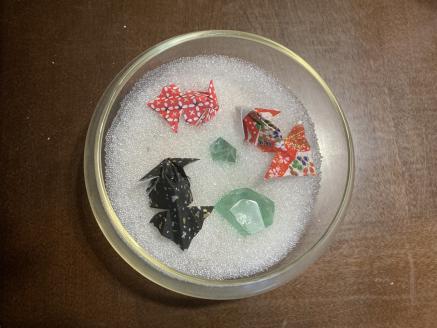 　　ください。